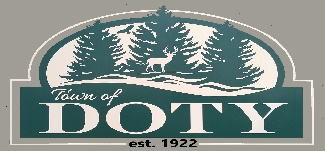 AGENDA - DOTY CENTENNIAL COMMITTEEMay 9th, 2022 – 7:00 pm – Doty Town HallCall to order. Roll call. Please silence or turn off cell phonesPledge of AllegianceFor Secretary – Does the secretary certify that the requirements of the open meeting law have been met?Approve agenda and establish tonight’s “order of the day.”Review and approve minutes from committee meeting of 04/11/2022Business: Status of projects and plansHistory lessons3rd session 5/9/22 at 6pm. (early days - ~1933, 1930’s – 1960’s, 1960’s – 1990’s, 2000 – now)Town History bookNeed to wrap up asap and get to printerPicnicWorking w/ Hodag on radio spots 42 spots HRLO / 42 Hodag $483.75 pd by Fire DeptOrder dunk tankWorking w/ fd on food items and pricing (centennial meal $10)Grudgeville Grass is the band reserved 3 pm – 6 pmWill need people to assist with various duties during picnicChairperson coin ceremony at 1 pmTrivia contest at 2 pmNeed to get a BIG raffle item (FD doing a 1000, 500, 250, 100, 100, 50 cash raffle)Shirts, coins, etcTour de Doty – everything on hand.  Signs posted and booklets distributedCentennial Forest – bid was let…Special bricks – test runPig roastSet date of next meetingAdjournmentNOTE: Agenda items may or may not be taken up in the order listed.  Discussion and action may be taken on the listed issues.______________________